  苗栗縣斗煥國小辦理109年度下半年防災演練成果照片辦理時間:109.09.21 9:21辦理地點:斗煥國小辦理人數:230(國小)+78(非營利幼兒園)成果照片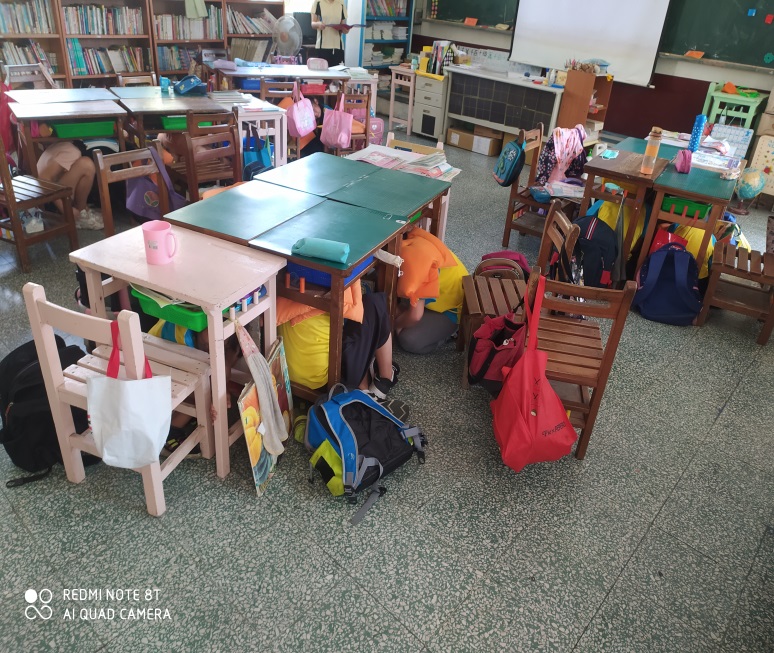 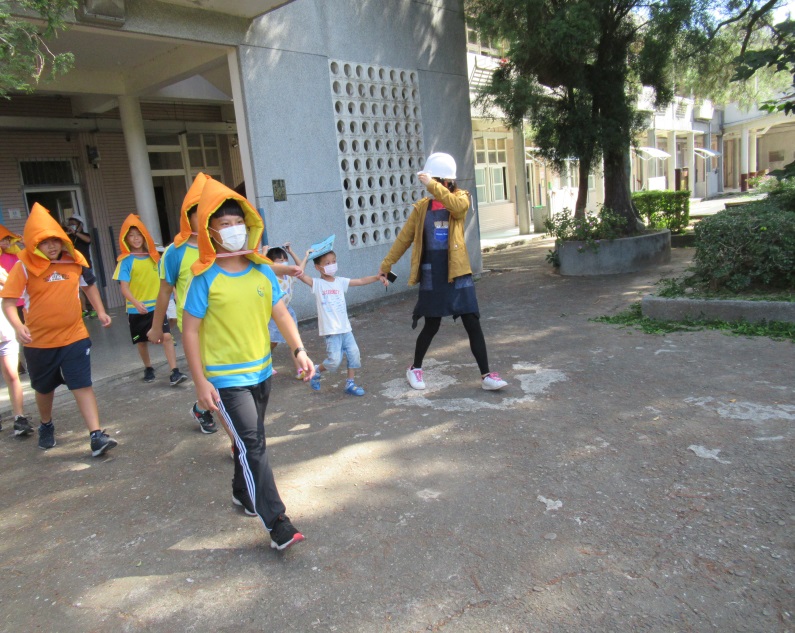  地震發生，依照地震保命3步驟［趴下］、［掩護］、［穩住］，確實執行。依據事前安排逃生路線，並遵守不語、不跑、不推三不原則進行逃生。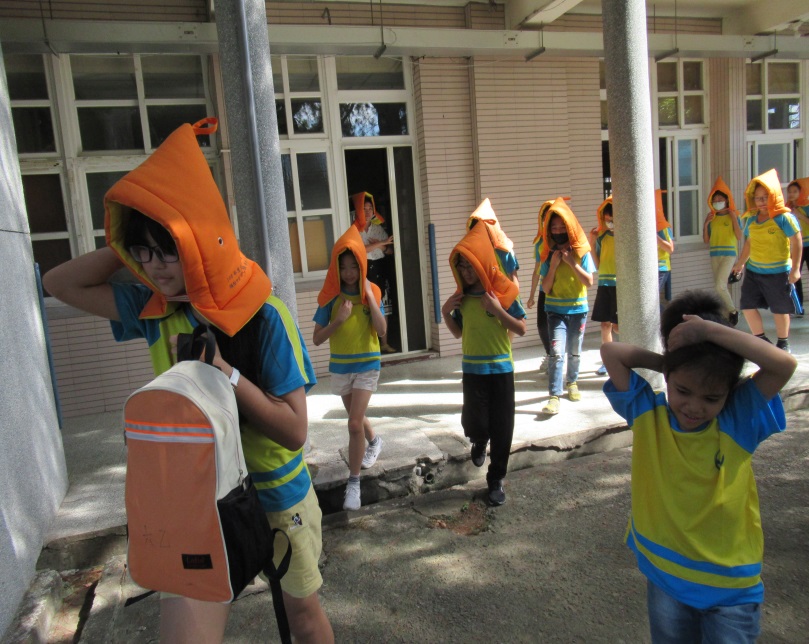 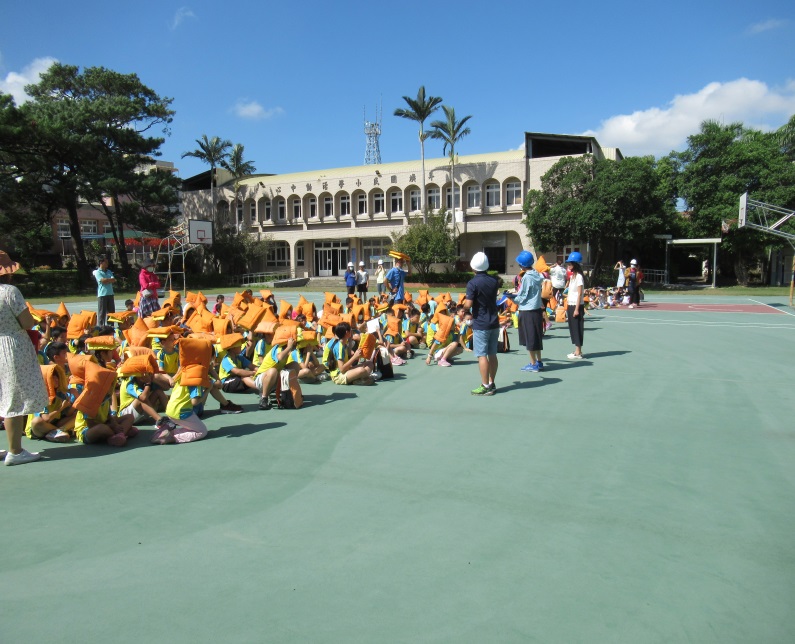 確實保護自身安全，並確實攜帶緊急救難包到達避難地點，確實點名，並遵從指揮官指示